Disgrifiad Swydd: Swyddog Ymchwil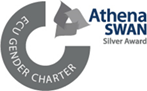 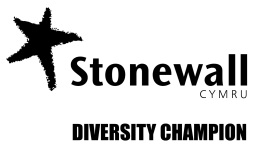 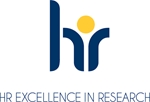 Cyfadran:Y Gyfadran Gwyddoniaeth a PheiriannegAdran/Pwnc:CyfrifiaduregCyflog:Gradd 8: £38,205 i £44,263 y flwyddyn Oriau gwaith:Amser llawnNifer y swyddi:1Contract:Cyfnod penodol tan 31 Hydref 2028Lleoliad:Bydd deiliad y swydd hon yn gweithio ar Gampws y BaePrif Ddiben y SwyddGweledigaeth Prifysgol Abertawe yw gweddnewid bywydau pobl, a'u dyfodol, drwy ddarparu amgylchedd academaidd rhagorol ynghyd â chydbwysedd rhwng rhagoriaeth ymchwil ac addysgu o'r radd flaenaf, gan ysgogi effaith sy'n cael ei galluogi drwy gydweithredu mewn ffordd effeithiol yn rhanbarthol ac yn fyd-eang. Mae'r Adran Gyfrifiadureg  yn y Ffowndri Gyfrifiadol – rhaglen waith gwerth £32.5 miliwn sydd wedi'i hariannu'n rhannol gan Gronfa Datblygu Rhanbarthol Ewrop drwy Lywodraeth Cymru a Phrifysgol Abertawe. Mae'r adeilad o'r radd flaenaf, a agorwyd yn 2018, yn cynnwys 7,500m2 o gyfleusterau Cyfrifiadureg pwrpasol, a'i nod yw gwneud Abertawe'n sefydliad disglair i Gyfrifiadureg, gan ddenu a chadw ymchwilwyr o'r radd flaenaf, meithrin gweithlu dawnus yn y dyfodol a fydd yn arloesi, yn herio ac yn tarfu.Disgwylir i ddeiliad y swydd wneud y canlynol:Cynnal gwaith ymchwil a datblygu arloesol yn y meysydd sy'n cyd-fynd yn agos ag amcanion EdgeAI.Lledaenu allbynnau ymchwil mewn lleoliadau rhyngwladol o fri.Cydweithio â phartneriaid Hwb EdgeAI ar draws y DU, a allai olygu teithio a chynnal ymweliadau ymchwil mewn sefydliadau partner.Cyfrannu at ymchwil ac ymgymryd â hi mewn modd rhagweithiol, gan gynnwys casglu, paratoi a dadansoddi data a chyflwyno canlyniadau, gan ddangos rhywfaint o annibyniaeth wrth bennu pwyslais a chyfeiriad yr ymchwil honno. Paratoi adroddiadau, drafftio patentau a phapurau sy'n disgrifio canlyniadau'r ymchwil, boed yn gyfrinachol neu i'w cyhoeddi.  Disgwylir i'r sawl a benodir gymryd rhan weithredol yn y gwaith o ysgrifennu a chyhoeddi papurau ymchwil, yn enwedig rhai sydd i'w cyhoeddi mewn cyfnodolion a adolygir gan gymheiriaid (e.e. rhyngwladol) neu gyhoeddiadau cymharol, yn rhan arferol o'i rôl.  Bod yn hunangymhellol a defnyddio menter bersonol, gan geisio dod o hyd i ffyrdd addas o ymdrin â heriau a gofyn am arweiniad pan fo angen. Defnyddio creadigrwydd i ddadansoddi a dehongli data ymchwil a dod i gasgliadau ar sail y canlyniadau.Rhyngweithio'n gadarnhaol ac yn broffesiynol â chydweithredwyr a phartneriaid eraill yn y Gyfadran, mewn mannau eraill yn y Brifysgol, a'r tu hwnt ym myd diwydiant a masnach ac yn y byd academaidd.Cyfrannu'n rhagweithiol at y gwaith o ddatblygu ceisiadau am gyllid allanol i gefnogi eich gwaith eich hun, gwaith eraill a gwaith y Gyfadran a'r sefydliad yn gyffredinol.  Disgwylir i'r sawl a benodir gymryd rhan weithredol yn y gwaith o ysgrifennu, neu gyfrannu at ysgrifennu ceisiadau o'r fath yn rhan arferol o'i waith.Cyfrannu at faterion trefniadol y Gyfadran i'w helpu i weithredu'n hwylus a helpu i godi ei phroffil ymchwil allanol.Bod yn ymwybodol o ddatblygiadau yn y maes o safbwynt technegol a phenodol a'r maes pwnc ehangach a'r goblygiadau ar gyfer cymwysiadau masnachol a'r economi wybodaeth neu'r byd academaidd. Gweithredu fel cynrychiolydd neu aelod o bwyllgorau yn ôl yr angen, gan achub ar y cyfle i ehangu profiad proffesiynol personol.Dangos eich datblygiad proffesiynol eich hun gan ddarparu tystiolaeth, nodi anghenion datblygu, gan gyfeirio at Fframwaith Datblygu Ymchwilwyr Vitae, yn enwedig o ran cyfnod prawf, adolygiadau perfformiad, a chymryd rhan mewn digwyddiadau hyfforddi.Cynnal a gwella cysylltiadau â'r sefydliadau proffesiynol a chyrff perthynol eraill.Ufuddhau i brotocolau arfer gorau wrth gynnal a chadw cofnodion ymchwil, fel y nodir gan ganllawiau rheoli cofnodion sefydliadau addysg uwch a'r Cynghorau Ymchwil. Mae hyn yn cynnwys gwneud yn siŵr bod cofnodion llyfrau log prosiectau yn cael eu cyflwyno i'r Brifysgol/Prif Ymchwilydd ar ôl gorffen y gwaith.Dyletswyddau CyffredinolHyrwyddo cydraddoldeb ac amrywiaeth mewn arferion gwaith a chynnal perthnasoedd gweithio cadarnhaol. Cyflawni rôl a holl weithgareddau'r swydd yn unol â systemau rheoli a pholisïau diogelwch, iechyd a chynaliadwyedd, er mwyn lleihau’r risgiau a’r effeithiau sy’n deillio o weithgarwch y swydd.Sicrhau bod rheoli risg yn rhan annatod o unrhyw broses benderfynu, drwy sicrhau cydymffurfiaeth â Pholisi Rheoli Risg y Brifysgol.Unrhyw ddyletswyddau eraill y mae'r Gyfadran/Gyfarwyddiaeth/ Maes Gwasanaeth wedi cytuno arnynt.Manyleb PersonMeini Prawf Hanfodol: Gradd PhD mewn Cyfrifiadureg neu bynciau cysylltiedig agos; bydd traethodau PhD sydd ar fin gael eu cwblhau hefyd yn cael eu hystyried.Tystiolaeth o gyfranogiad gweithredol a rôl bersonol wrth ysgrifennu a chyhoeddi papurau ymchwil, a chyfrannu at y gwaith hwn, yn enwedig ar gyfer cyfnodolion a adolygir gan gymheiriaid. Tystiolaeth o'r gallu i fynd ati i lunio ymchwil ac ysgrifennu ceisiadau am gyllid ymchwil allanol, neu gyfrannu at ysgrifennu ceisiadau o'r fath. Y gallu i ddangos annibyniaeth sylweddol o ran ffocws a chyfeiriad mewn ymchwil – gan benderfynu 'beth, pam, pryd a chyda phwy' i fwrw ymlaen â'r gwaith. Cofnod ymchwil mewn meysydd sy'n cyd-fynd â chwmpas y prosiect.Ymrwymiad i ddatblygiad proffesiynol parhaus. Meini Prawf DymunolProfiad o oruchwylio prosiectau myfyrwyr israddedig neu ôl-raddedigWelsh language levelAm ragor o wybodaeth am Lefelau'r Iaith Gymraeg, gweler tudalen we’r Asesiad o Sgiliau Iaith Gymraeg, sydd ar gael yma.Gwybodaeth Ychwanegol